Nederlands – H3, H4 SamenvattingSpelling / ZATSpellingJe schrijft een woord met een tussen -s als je de -s ook hoort: meningsverschil. Soms komen er dan twee -s’en: meisjesstem.Je schrijft -en wanneer het eerste deel van een woord een zelfstandig naamwoord is met het meervoud op -en: pannenkoek. Er zijn hierop wel een paar uitzonderingen:Als er maar één van het bepaalde voorwerp is (Zonneschijn).Eerste deel versterkt het tweede (Beresterk).Eindigt op: -loos, -lijk, -ling of -achtig.Versteende Samenstelling (Altijd al zo geweest).Je schrijft het koppelteken wanneer:Klinkers achter elkaar: stage-opbrengst.Een deel word weggelaten: in- en uitgang.Afkortingen (alleen bij woorden die je spelt): vwo-leerling.Getallen: 120-tal.Bij ‘ex’ en ‘oud’: ex-voetballer.Plaatsen: Noord-Holland.ZAKELIJKE TEKSTEN LEZENSignaalwoorden: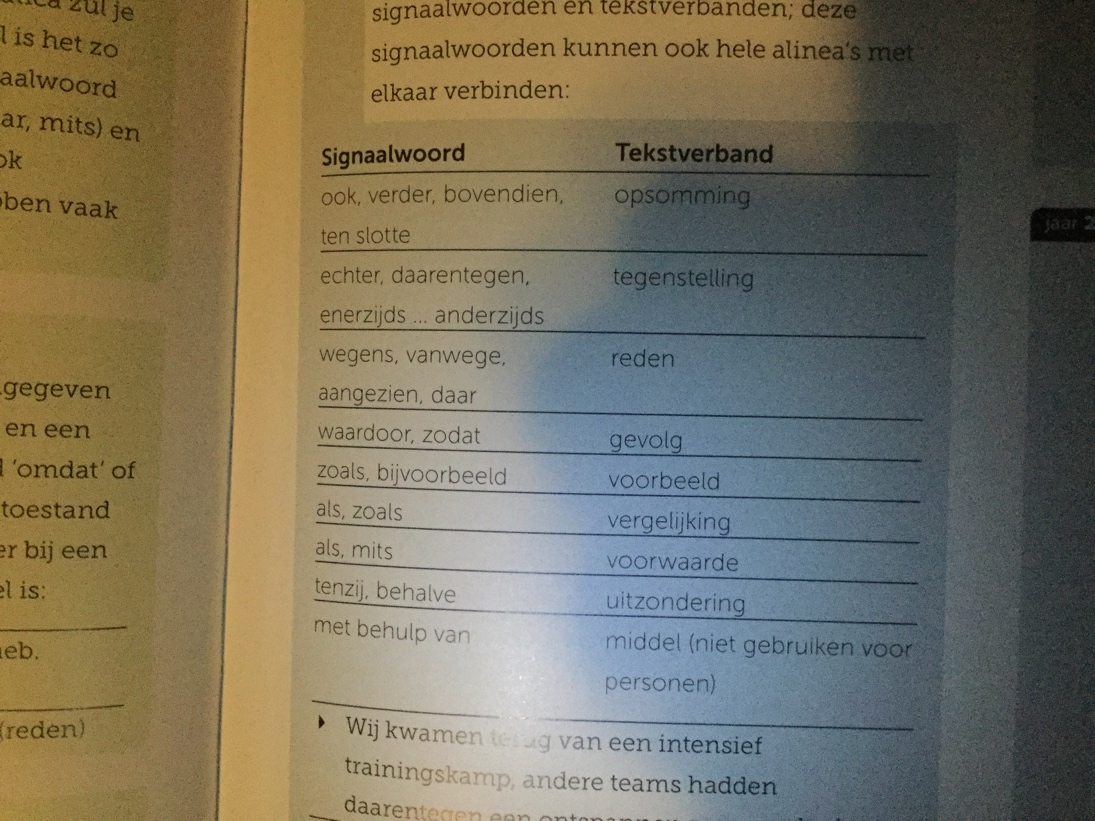 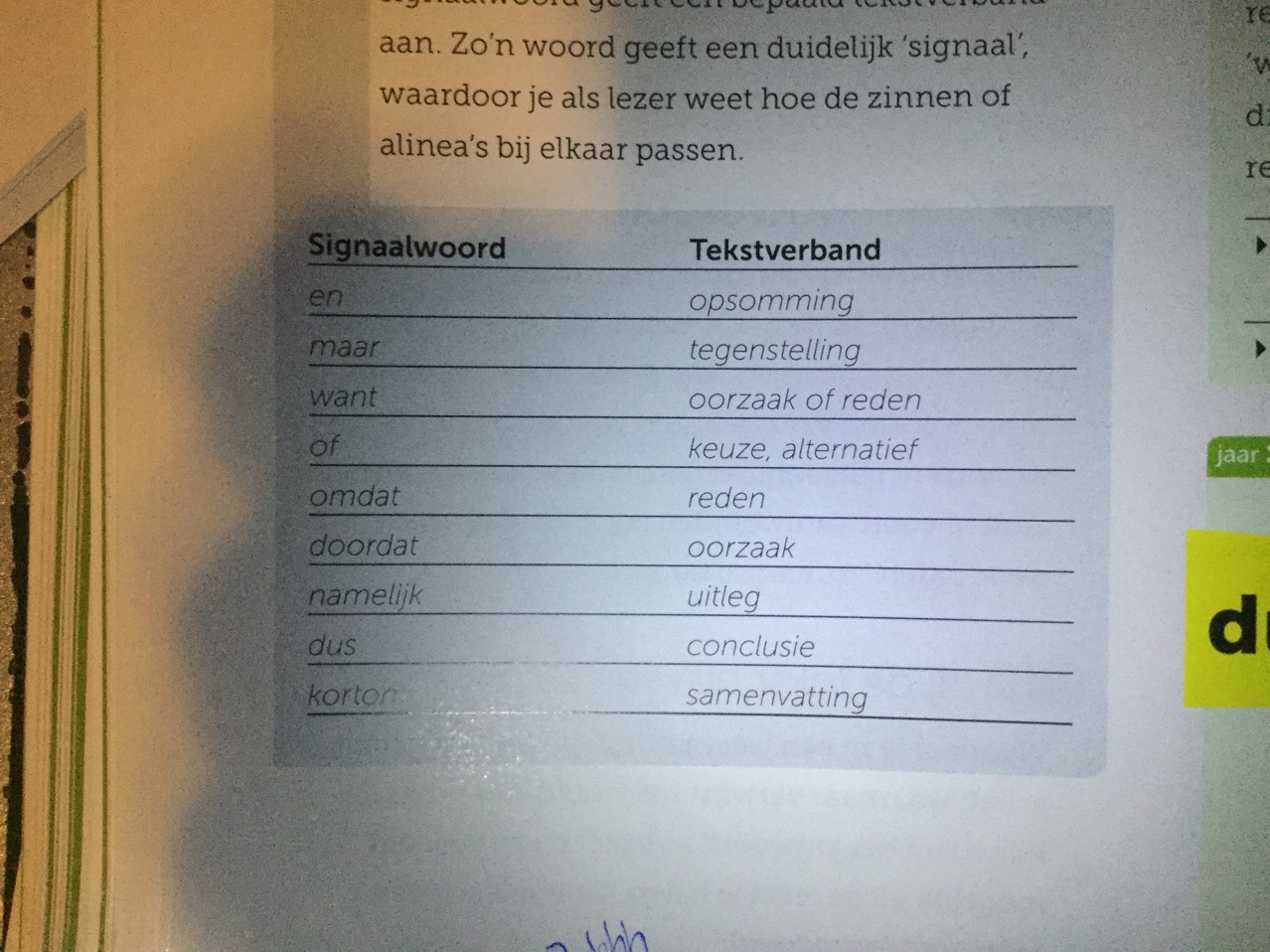 